Date: 						Case no.      	To be completed by ScaniaChassis VIN no.:  	     Chassis type: 		Engine type: 		Instrument panel	Steering wheel	Problem concern: 	Type of information: 	Error code      					 Information has been sent to Global Support							 Information has been sent to Scania DistributorPhone number to contact:      Email address:      Country:      SPOC.CENTRAL@Scania.com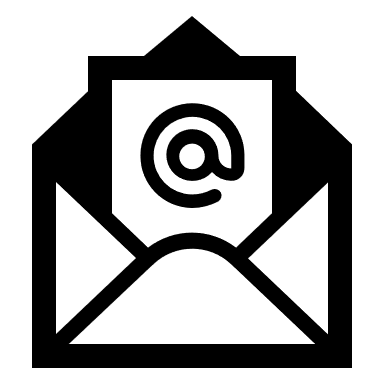 SPOC.EAST@Scania.com